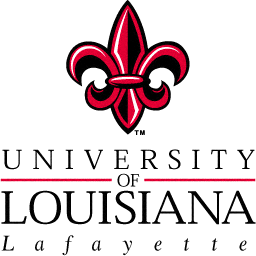 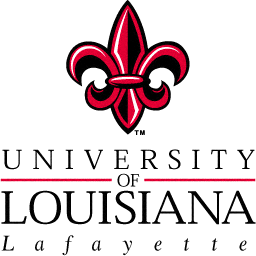 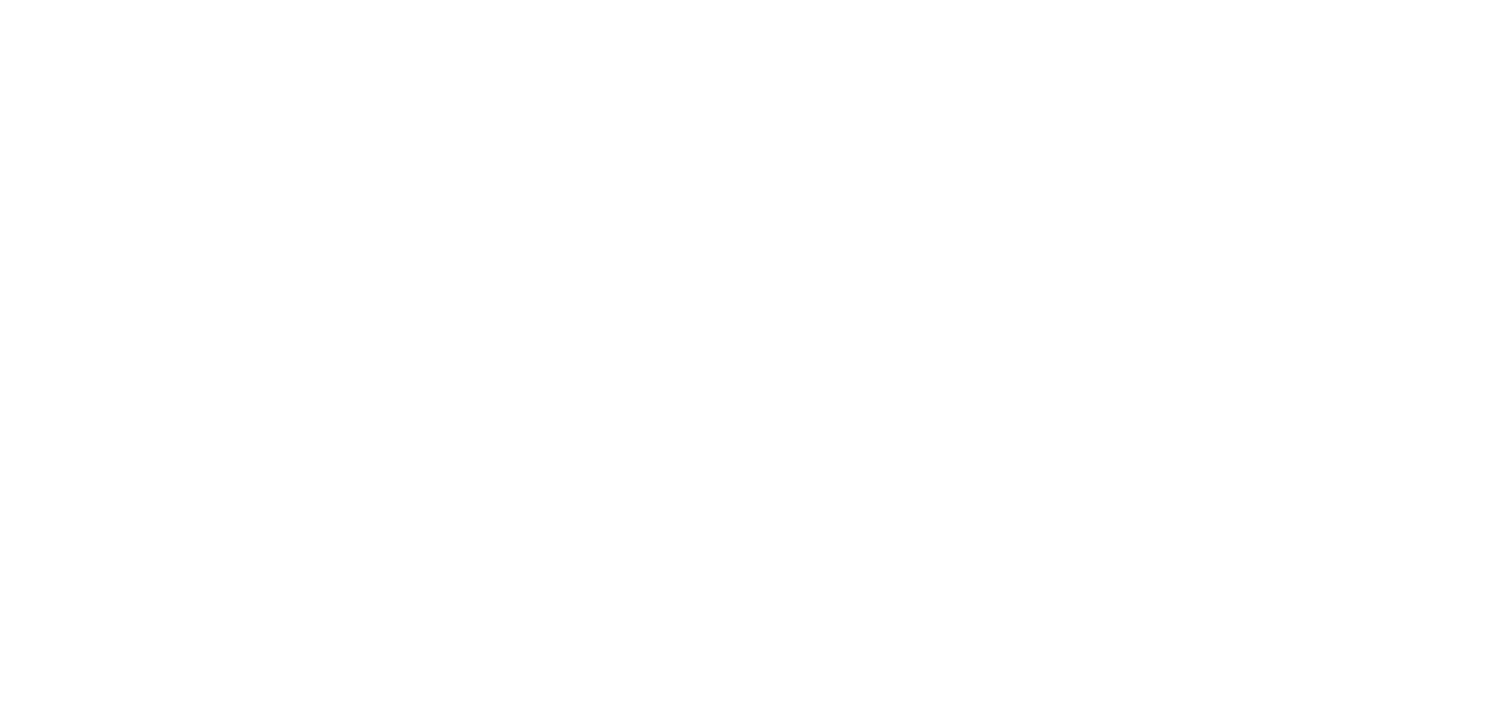 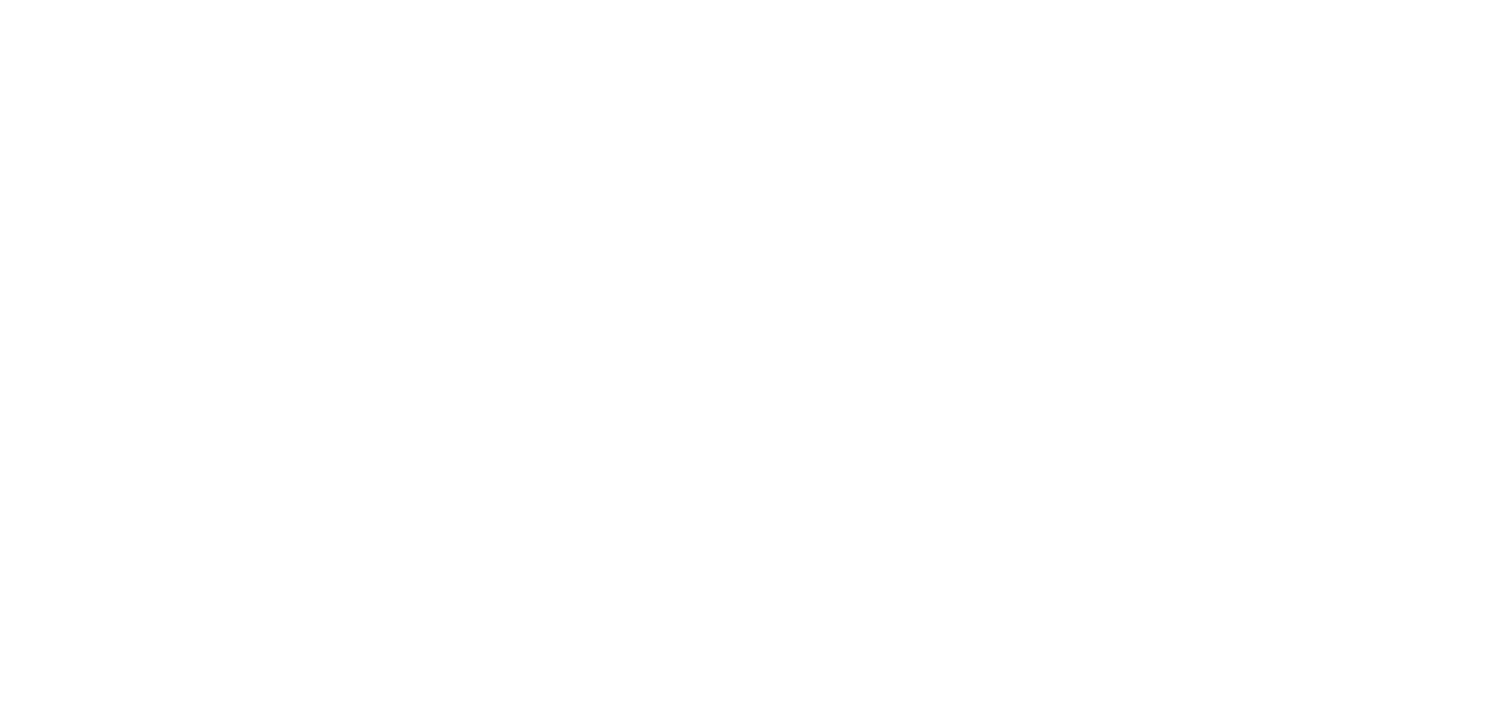 * A 2+2 pathway offers students the opportunity to complete the first half of a bachelor’s degree program at SLCC. After earning an associate degree at SLCC, students seamlessly transfer to a partnering university to complete the second half of the chosen pathway, leading to their bachelor’s degree. South Louisiana Community College (SLCC) and the University of Louisiana Lafayette State (ULL) have agreed to allow students to complete the Associate of General Studies Environmental Science Track at SLCC and transfer credit hours applied to the degree for partial fulfillment of degree requirements for the bachelor’s degree in Environmental Science at ULL. The college reserves the right to change, modify, or alter this resource without notice.  The college strongly encourages students to consult their advisors for questions regarding degree completion.  A grade of “C” or higher is required in all courses.NOTES:1 MATH 1105 and 1110 at SLCC are the equivalent of MATH 143 at UL Lafayette (ULL). Students taking MATH 1105 and 1110 at SLCC (6 hours) will transfer for the three-credit Math 143 course at UL Lafayette.  Thus, students will need to take 3 additional hours at either SLCC or ULL to compensate for the credit loss upon transfer.  Students should elect the opposite of the course they selected to fulfill footnote 4, a course in either History or ENGL Literature.2 Choose from Fine Arts (ARTS), Music (MUSC), or Theater (THEA).3 These courses are 300-level equivalences at UL Lafayette and are listed for course content only.  Courses will transfer at the level at which they are taken at SLCC.  In this instance, UL Lafayette (ULL) will waive its course requirements upon verification that the student has successfully completed the same course content at SLCC.  The Louisiana Board of Regents requires the successful completion of at least 45 credit hours of coursework at the 300-level or above.  Thus, students will need to meet with an advisor upon entrance to ULL to discuss meeting the 300-level or above requirement.4 Choose from History (HIST), or English (ENGL 2XXX) except ENGL 2045 and ENGL 2070.OAA9/18SEMESTER 1ENGL 1010Rhetoric & Composition3 CreditsSemester Taken:  Grade Earned:MATH 1105 see note 1College Algebra3 CreditsSemester Taken:  Grade Earned:SFSE 1003Seminar in First-Year Student Experience3 CreditsSemester Taken:  Grade Earned:BIOL 1010General Biology 13 CreditsSemester Taken:  Grade Earned:BIOL 1011General Biology 1Lab1 CreditSemester Taken:  Grade Earned:Fine Arts see note 2List Course:3 CreditsSemester Taken:  Grade Earned:TOTAL SEMESTER CREDITS16SEMESTER 2ENGL 1020Composition and Critical Thought3 CreditsSemester Taken:  Grade Earned:MATH 1110 see note 1Trigonometry3 CreditsSemester Taken:  Grade Earned:ECON 2010 or 2030 see note 3Survey of Economics or Principles of Microeconomics3 CreditsSemester Taken:  Grade Earned:History or ENGL Literature see note 4List Course:3 CreditsSemester Taken:  Grade Earned:BIOL 1020General Biology 1I3 CreditsSemester Taken:  Grade Earned:BIOL 1021General Biology 1I Lab1 CreditSemester Taken:  Grade Earned:Certificate of General Studies TOTAL SEMESTER CREDITS   16SEMESTER 3MATH 2010Applied Calculus3 CreditsSemester Taken:  Grade Earned:CHEM 1030General Chemistry I3 CreditsSemester Taken:  Grade Earned:CHEM 1031General Chemistry I Lab1 CreditsSemester Taken:  Grade Earned:PHYS 2070Introduction to Physics I3 CreditsSemester Taken:  Grade Earned:PHYS 2071Introduction to Physics I Lab1 CreditsSemester Taken:  Grade Earned:CMCN 1013Fundamentals of Human Communication3 CreditSemester Taken:  Grade Earned:TOTAL SEMESTER CREDITS14SEMESTER 4MATH 2020Introductory Statistics3 CreditsSemester Taken:  Grade Earned:CHEM 1040General Chemistry II3 CreditsSemester Taken:  Grade Earned:CHEM 1041General Chemistry II Lab1 CreditSemester Taken:  Grade Earned:PHYS 2080Introduction to Physics II3 CreditsSemester Taken:  Grade Earned:PHYS 2081Introduction to Physics II Lab1 CreditSemester Taken:  Grade Earned:GEOG 2010 see note 3Geography of U.S. and Canada3 CreditsSemester Taken:  Grade Earned:           TOTAL SEMESTER CREDITS14                                    Associate of General Studies   TOTAL DEGREE CREDITS                                     Associate of General Studies   TOTAL DEGREE CREDITS 60